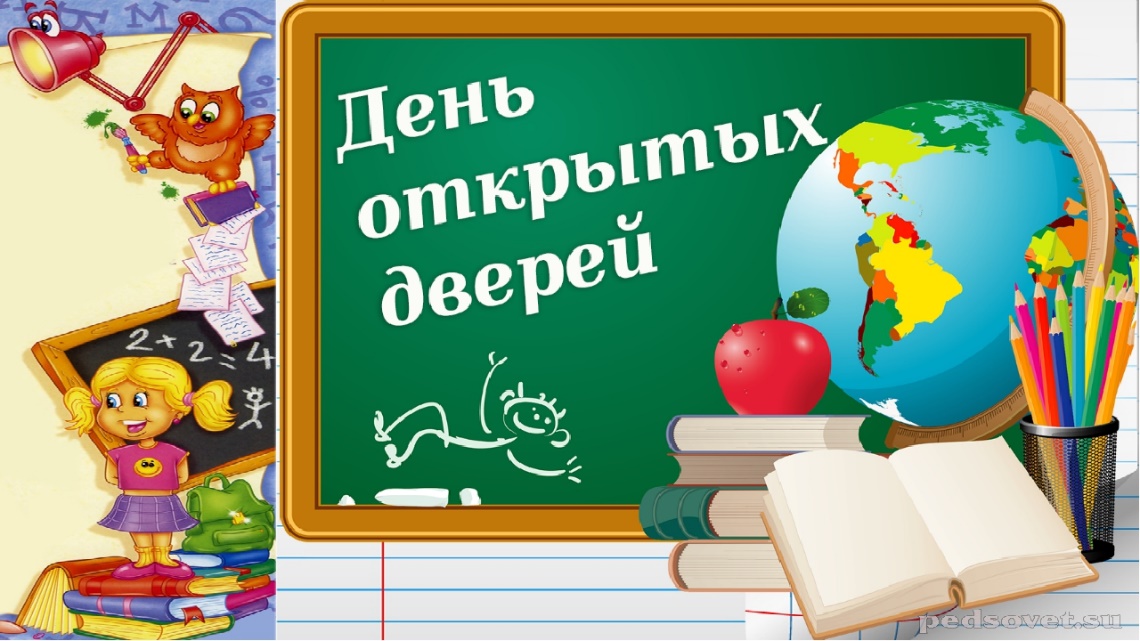 ОтчетО проведении Дня открытых дверей в начальной школе МБОУ «Крутоярская СОШ»28.04.2022 года в школе прошел «День открытых дверей» для родителей будущих первоклассников и их детей. Мы рады отметить, что нашу школу посетили около 50 человек. В гостях у нас были мамы, папы, бабушки будущих первоклассников. А так же воспитанники дошкольной группы  нашей школы   со своими воспитателями.  Все желающие могли пройти по школе и посетить кабинеты начальной школы, библиотеку, кабинет  логопеда, столовую, спортивные зал, где их встречали сотрудники нашей школы.Все гости собрались в одном кабинете, где имели возможность познакомиться с системой обучения в школе, пообщаться с администрацией (директор Похабова И.И.), с учителями по  вопросам организации приема детей в 1-й класс, вопросам развития школьной образовательной среды организации питания в школе. Заместитель директора по УВР Пащенко И.В. познакомила  родителей со школьным сайтом, особенностям работы в начальной школе по новым Федеральным государственным образовательным стандартам.Были организованы консультации психолога школы. Родители имели возможность познакомиться с учителям будущих 1-х классов Варниной Е.А. Евгения Анатольевна познакомила родителей с информацией о школьных принадлежностях будущих первоклассников, школьной формой. Родителя были розданы памятки для сбора детей в первый класс.На встрече транслировались  фрагменты уроков, школьных мероприятий, выступления учащихся на конкурсах.  День открытых дверей в нашей школе прошел в теплой дружественной атмосфере. Мы надеемся, что нашим гостям понравилось у нас, и они почувствовали теплоту, заботу и внимание учителей  и администрации, которые царят в нашей школе.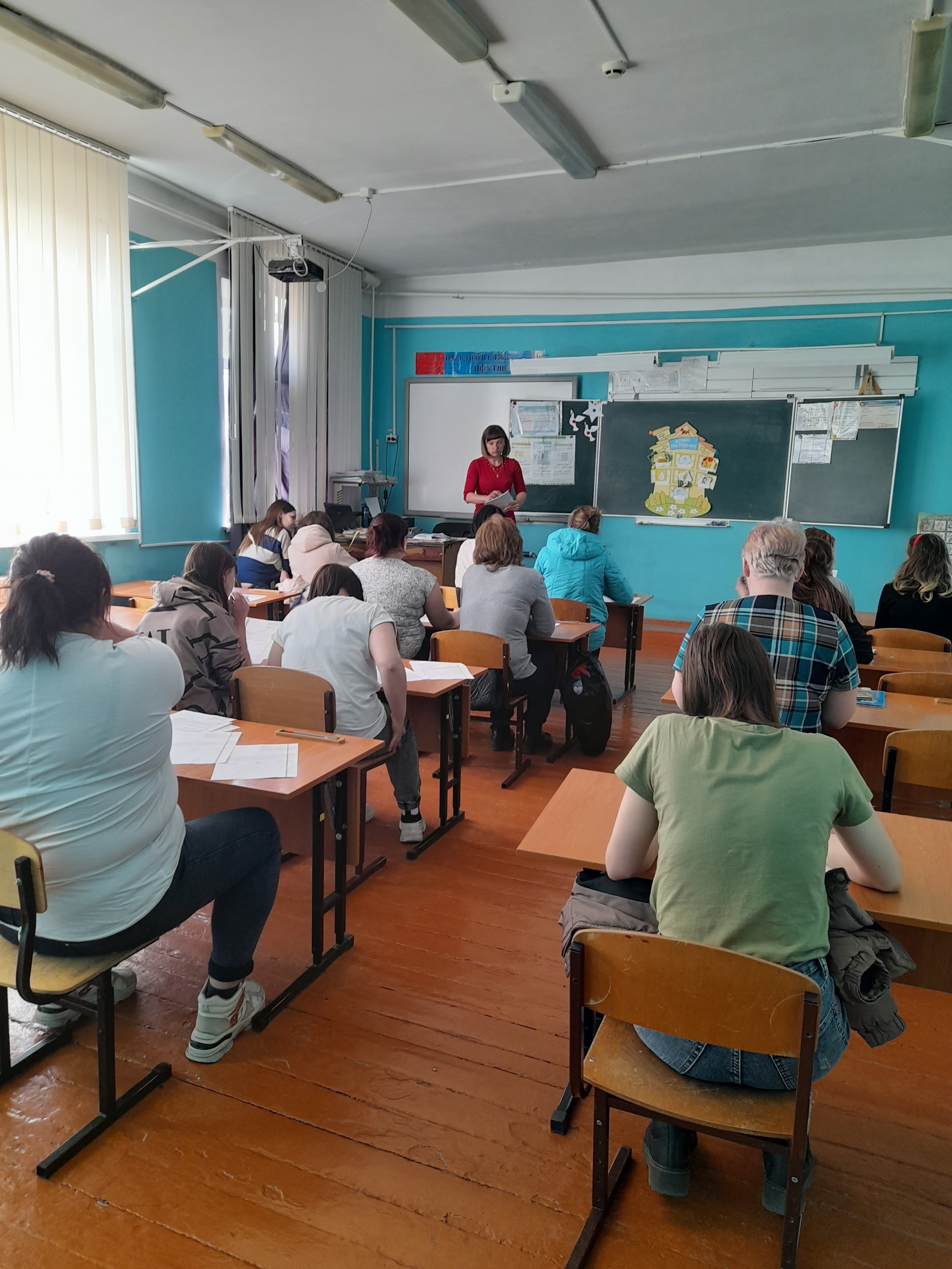 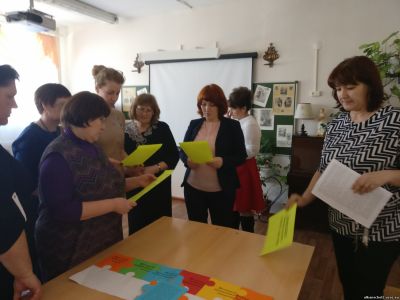 